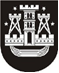 KLAIPĖDOS MIESTO SAVIVALDYBĖS TARYBASPRENDIMASDĖL darbo sutarties su V. V. ŠEPUČIU nutraukimo2016 m. birželio 23 d. Nr. T2-159KlaipėdaVadovaudamasi Lietuvos Respublikos vietos savivaldos įstatymo 16 straipsnio 2 dalies 21 punktu, Lietuvos Respublikos darbo kodekso 125 straipsnio 1 dalimi, 141 straipsnio 1 ir 2 dalimis, 177 straipsniu, atsižvelgdama į 2016 m. gegužės 25 d. V. V. Šepučio prašymą Nr. P21-38 ir A. Vaitkienės sutikimą, Klaipėdos miesto savivaldybės taryba nusprendžia:1. Nutraukti 2016 m. gruodžio 30 d. 2001 m. kovo 25 d. Darbo sutartį Nr. 418, sudarytą su Valentinu Vytautu Šepučiu, Klaipėdos „Gintaro“ sporto centro direktoriumi, ir išmokėti šešių mėnesių jo vidutinio darbo užmokesčio dydžio išeitinę išmoką ir piniginę kompensaciją už nepanaudotas kasmetines atostogas.2. Įpareigoti Aldoną Vaitkienę, Klaipėdos „Gintaro“ sporto centro direktoriaus pavaduotoją ugdymui, per 3 dienas pranešti apie biudžetinės įstaigos vadovo atleidimą Juridinių asmenų registro tvarkytojui.3. Pavesti Aldonai Vaitkienei, Klaipėdos „Gintaro“ sporto centro direktoriaus pavaduotojai ugdymui, laikinai vykdyti įstaigos vadovo funkcijas, kol teisės aktų nustatyta tvarka bus paskirtas įstaigos vadovas.Šis sprendimas per vieną mėnesį nuo jo gavimo dienos gali būti skundžiamas Klaipėdos miesto apylinkės teismui Lietuvos Respublikos darbo kodekso nustatyta tvarka.Savivaldybės merasVytautas Grubliauskas